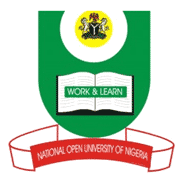 NATIONAL OPEN UNIVERSITY OF NIGERIAPLOT 91, CADASTRAL ZONE, NNAMDI AZIKIWE EXPRESSWAY, JABI - ABUJAFACULTY OF SCIENCE OCTOBER/NOVEMBER 2016 EXAMINATIONBriefly explain the concept of Operations Research.			 (4.5 marks)Mention the main limitations of Operations Research. 			(6 marks)Briefly explain why digital computers are vital in operations research. 	(7 marks)Distinguish between a simulation and an iconic model 			(4 marks)Write short notes on probabilistic and deterministic models.		 (8 marks)Briefly describe the salient features of a dynamic model.		 (5.5 marks)A linear programming problem is paused as follows: Find the values of  and  that will minimize the sum  subject to the following constraints:Using a graphical method or otherwise solve the problem. 		(13.5 marks)Briefly describe 4 classes of mathematical models. 			(4 marks)Briefly define Linear Programming and mention five major assumptions made in applying it. 								(7 marks)Describe Vogel’s Approximation Method and describe its algorithm. 	(6 marks)Briefly explain the concept of Optimality. 				(4.5 marks)Briefly describe three approaches in the analysis and interpretation of a business problem.								 (4.5 marks)A fertilizer manufacturer has three plants (one each in Calabar, Bauchi and Ibadan) and distributes the product to four warehouses (one each in Benin, Sokoto, Gombe and Abuja). The capacity of the plants and the demands of the warehouse are stable and have values as shown in the following table. The unit shipping costs are also indicated in the intersection squares of the table. Determine an optimal distribution plan for the company. 								(13 marks)Write down three basic characteristics of a queuing system. 		(4.5 marks)The marketing department has collected data regarding the deployment of salespersons and sales made in three zones of its target market. There is evidence that sales are directly dependent on the number of salespersons in each zone as indicated by the collected data shown in the table below. If the company has decided to retain 9 salespersons during next year determine the allocation plan for these salespersons to the three zones so as to maximize sales.( 13 marks)COURSE CODE:CIT756COURSE TITLE:OPERATIONS RESEARCHCREDIT UNITS:3TIME ALLOTED:2 HOURSINSTRUCTION:Answer any FOUR questions. Cordless nonprogrammable calculators may be used. 		PLANTSWAREHOUSESWAREHOUSESWAREHOUSESWAREHOUSESMONTHLY CAPACITYPLANTSBENINSOKOTOGOMBEABUJAMONTHLY CAPACITYCALABAR1016141250BAUCHI121051040IBADAN1014121080MONTHLY DEMANDS35304550170160NO. OF SALESPERSONSPROFITS IN THOUSANDS OF NAIRAPROFITS IN THOUSANDS OF NAIRAPROFITS IN THOUSANDS OF NAIRANO. OF SALESPERSONSZONE 1ZONE2ZONE30303540135454524060553557065 46580755759085685959571001001058959511598510095